نموذج اعتماد علامة غير مكتملاسم الطـالب: ..................................................................................................... 
التخصص: ........................................................................................................
القسم الأكاديمـي: ................................................................................................اسم الكلية المعنية: ..............................................................................................الفصل الدراسي الذي تغيب فيه الطالب عن الامتحان: ............................... للعام الجامعي ...............................موعد عقد الامتحان:................................................................................الفصل الدراسي: .................................. للعام الجامعي: ..................................
ب. اليوم: ............................................... ج. الموافق: ..................................   توقيع رئيس القسم المعني:                                                             توقيع عميد الكلية المعنية:
.....................................  التاريخ:        /      /                         ........................................ التاريخ:        /      /                         قرار عميد كلية الدراسات العليا: موافق                  غير موافق         التوقيع :...................................  التاريخ:        /      /                         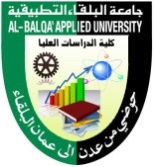 جامعة البلقـــاء التطبـيـقيــةAl-Balqa Applied University 
Faculty of Graduate Studiesكليـة الدراسـات العليا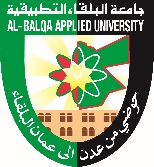 الرقماسم المادةالعلامةبالأرقامالعلامة بالأحرفالعلامةكتابةاسم المدرستوقيع المدرس